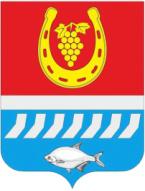 администрация Цимлянского районаПОСТАНОВЛЕНИЕ__.03.2024				              № ___			               г. ЦимлянскВ связи с кадровыми изменениями, Администрация Цимлянского районаПОСТАНОВЛЯЕТ:Внести в постановление Администрации Цимлянского района от 18.07.2022 № 635 «О создании межведомственной комиссии по признанию помещения жилым помещением, жилого помещения непригодным для проживания, многоквартирного дома аварийным и подлежащим сносу или реконструкции, садового дома жилым домом, расположенных на территории Цимлянского района» изменения, изложив приложение к постановлению в новой редакции, согласно приложению.Контроль за выполнением постановления возложить на заместителя главы Администрации Цимлянского района по строительству, ЖКХ и архитектуре Чепура Р.С.Исполняющий обязанностиглавы АдминистрацииЦимлянского района							      А.С. МельниковаПостановление вносит отделархитектуры и градостроительстваАдминистрации Цимлянского районаПриложение № 1к постановлению АдминистрацииЦимлянского районаот __.2024 № ___Составмежведомственной комиссии по признанию помещения жилым помещением, жилого помещения непригодным для проживания, многоквартирного дома аварийным и подлежащим сносу или реконструкции, садового дома жилым домом, расположенных на территории Цимлянского районаПредседатель комиссии:Управляющий делами                                                                               А.В. КуликО внесении изменений в Постановление Администрации Цимлянского района от 18.07.2022 № 635 «О создании межведомственной комиссии по признанию помещения жилым помещением, жилого помещения непригодным для проживания, многоквартирного дома аварийным и подлежащим сносу или реконструкции, садового дома жилым домом, расположенных на территории Цимлянского района»Председатель комиссии:ЧепурРуслан Сергеевич-заместитель главы Администрации Цимлянского района по строительству, ЖКХ и архитектуре.Заместитель председателя комиссии:АгарковаЛилия Владимировна-заведующий отделом архитектуры и градостроительства Администрации Цимлянского района.Секретарь комиссии:ВолковаКсения Романовна-старший инспектор отдела архитектуры и градостроительства Администрации Цимлянского района.Члены комиссии:Члены комиссии:Члены комиссии:Кузина Светлана Николаевна-заместитель главы Администрации Цимлянского района по социальной сфере;МусатоваТатьяна Анатольевна-заведующий отделом строительства и муниципального хозяйства Администрации Цимлянского района;ПлутенкоЕлена Анатольевна-глава Администрации Красноярского сельского поселения (по согласованию);-глава Администрации Лозновского сельского поселения (по согласованию);КулягинаОльга Сигизмундовна-глава Администрации Маркинского сельского поселения (по согласованию);БурняшевГеннадий Александрович-глава Администрации Саркеловского сельского поселения (по согласованию);СавушинскийАлександр Гаврилович-глава Администрации Калининского сельского поселения (по согласованию);ТекутьевСергей Федорович-глава Новоцимлянского сельского поселения (по согласованию);Бондаренко Михаил Васильевич-заведующий Волгодонским сектором –государственный жилищный инспектор (по согласованию);Гордеев Владимир Алексеевич-начальник территориального отдела Управления Роспотребнадзора по Ростовской области в Цимлянском, Волгодонском, Семикаракорском, Константиновском, Мартыновском районах - Главный государственный санитарный врач по Цимлянскому, Волгодонскому, Семикаракорскому, Константиновскому, Мартыновскому районам (по согласованию);Грициенко Александр Николаевич-начальник МКУ «Служба по делам ГО и ЧС» Цимлянского района;ШафигуллинДмитрий Ахтямович-ведущий специалист отдела сельского хозяйства Администрации Цимлянского района;ДубченкоАндрей Владимирович -начальник ОНД и ПР по Цимлянскому району ГУ МЧС России по РО (по согласованию).